МКОУ  «Чухверкентская  СОШ»Информация о проведении открытого классного часа 8 классе          15 ноября 2018 года в 11 классе Чухверкентской СОШ  проведен открытый классный час  на тему «Соблюдать правила безопасности – долг каждого человека»Классный руководитель : Гасанов Н.ЯОхват учащихся : 20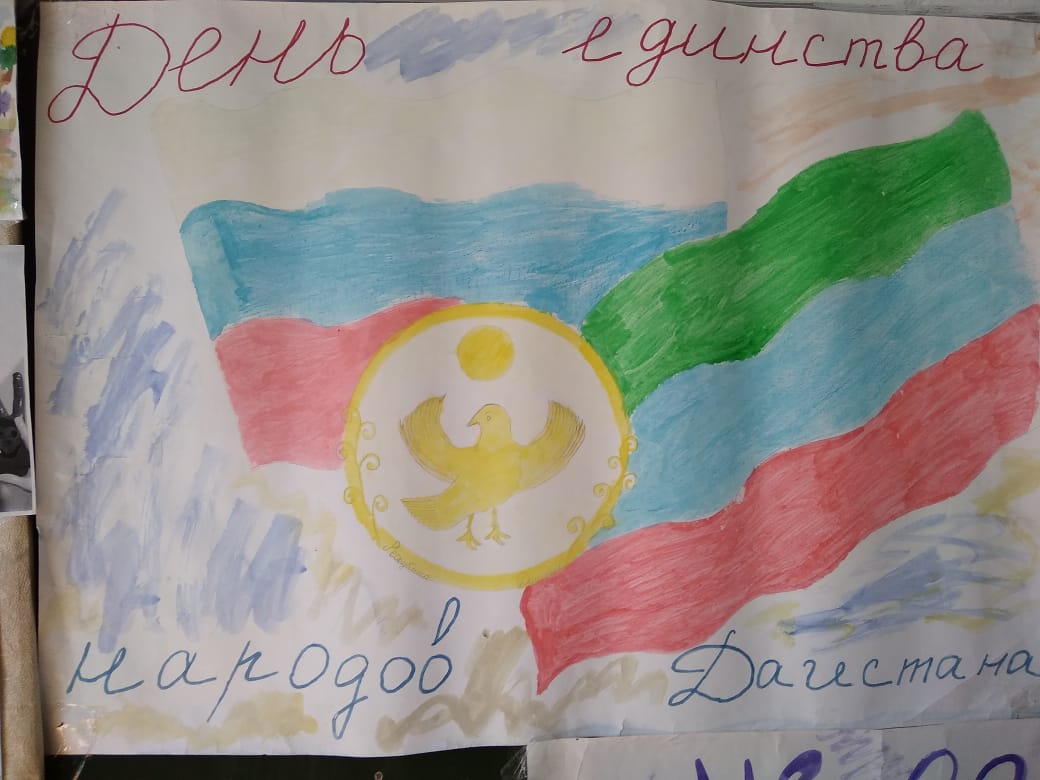 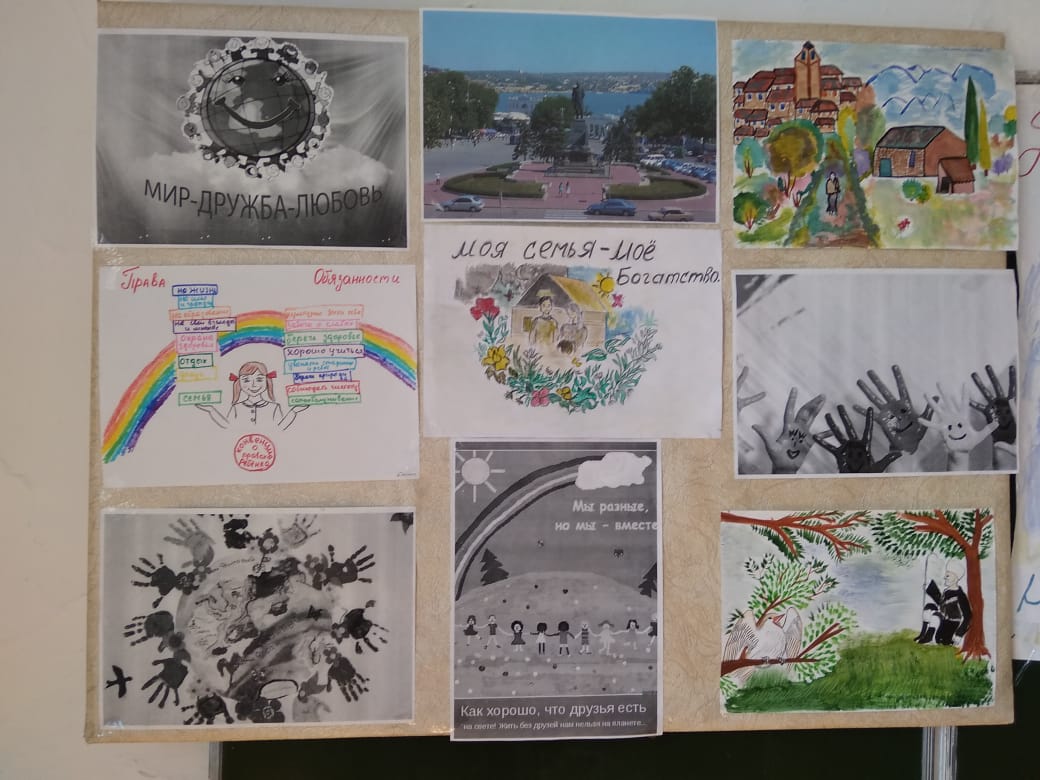 